De Gentse Ouderenraad lanceerde als voorbereiding op dit Memorandum een checklist rond de acht thema’s die de Wereldgezondheidsorganisatie naar voor schuift als basis voor een ‘leeftijdsvriendelijke stad’.493 oudere Gentenaars vulden de checklist in en voegden er ook heel wat interessante suggesties en opmerkingen aan toe. Al hun reacties werden binnen een werkgroep anoniem verwerkt tot acht speerpunten, vijf prioriteiten en enkele aanbevelingen. Geef ouderen een structurele stem in het beleid van onze stad. Transformeer de Gentse wijken tot gezonde, toegankelijke en verbindende ruimten. 	Bevorder de participatie en het engagement van ouderen. Garandeer een sterk lokaal gezondheids- en zorgbeleid. Ontwikkel een levensloopbestendig lokaal woonbeleid. Verzeker ouderen van een volwaardige plaats in de Gentse samenleving. Informeer ouderen via heldere, actuele en inclusieve communicatie. Zorg dat ouderen zich vlot en comfortabel kunnen verplaatsen. Geef ouderen een structurele stem in het beleid van onze stadBied ouderen kansen om hun stem uit te brengen bij de verkiezingenMoedig ouderen aan om hun stem uit te brengen en werk samen met ‘Ieders stem telt’, een krachtenbundeling van middenveldorganisaties.Verspreid via gepaste kanalen duidelijke informatie over het (met hulp) stemmen.Kies zorgvuldig de locaties van stembureaus: nabijheid is belangrijk (bv. in woonzorgcentra en lokale dienstencentra). Voorzie eventueel mobiele stembureaus.Organiseer vervoer van deur tot deur (fietstaxi, vrijwilligersvervoer, …) naar de stembureaus. Veranker de positie van de Gentse Ouderenraad in het participatiebeleidOndersteun de Gentse Ouderenraad structureel op inhoudelijk, logistiek en financieel vlak.Dien aanvragen voor advies in op een zodanig tijdstip, dat het advies van wezenlijke invloed kan zijn voor het te nemen besluit. Reageer op advies binnen een redelijke termijn en motiveer de beslissingen van het stadsbestuur.Organiseer jaarlijks een infosessie over realisaties die voor ouderen het verschil maken. Betrek de ouderenraad bij stadsbrede participatie-initiatieven.Stimuleer de samenwerking tussen ouderenraad, stadsbestuur en ambtenarenWord lid van het netwerk Age Friendly Cities van de Wereldgezondheidsorganisatie (WHO). Introduceer een leeftijdsvriendelijke toets in alle departementen en stadsdiensten.Creëer een ‘ouderensecretaris’ die de kans krijgt zich bij te scholen in psychosociale gerontologie.Stimuleer de schepenen van ouderenbeleid en participatie om vergaderingen van de Gentse Ouderenraad bij te wonen en regelmatig overleg te plegen.Plaats de adviesraden op de agenda van het college, de gemeenteraad en de commissies.Organiseer elk jaar een samenkomst van de adviesraden met schepenen en gemeenteraadsleden.Betrek ouderen bij diverse vormen van participatie op wijkniveau Schep een kader waarin de lokale ouderenraden formeel als partners beschouwd worden in de Wijkactieteams.Organiseer interactie met de lokale ouderenraden binnen de adviesraad van lokale dienstencentra en de gebruikersraad van woonzorgcentra en assistentiewoningen.Betrek de lokale ouderenraden bij ad hoc participatietrajecten op wijkniveau.Breng de noden van ouderen regelmatig in kaartOrganiseer eenmaal per legislatuur een ouderenbehoefteonderzoek, in samenwerking met de Gentse Ouderenraad.Peil bij elk onderzoek specifiek naar de situatie van alleenwonende ouderen en 75-plussers.__________Transformeer de Gentse wijken tot gezonde, toegankelijke en verbindende ruimtenRealiseer de integrale toegankelijkheid van alle Gentse wijken Verzamel data over alle Gentse wijken om te weten of ze integraal toegankelijk zijn:
Bereikbaar: kan iedereen er geraken?
Betreedbaar: kan iedereen binnen? 
Bruikbaar: kunnen mensen doen wat ze van plan zijn?
Beschikbaar: is het er als mensen het nodig hebben?
Begrijpelijk: begrijpt iedereen alle informatie?
Bekend: weten mensen dat het er is? Betaalbaar: zijn er financiële drempels?Betrek ouderen bij de inrichting van hun leefomgevingBreng de bestaande situatie wijk per wijk in kaart in samenwerking met de lokale ouderenraad en documenteer de knelpunten.Bepaal in overleg met de oudere wijkbewoners het gewenste kwaliteitsniveau van de prioritair aan te passen punten.Maak samen een realistisch plan op om de aantrekkelijkheid en toegankelijkheid van de wijk te verbeteren, eventueel met voorlopige ‘quick fixes’.Creëer in iedere wijk logische, bewandelbare routes op maat van ouderen.Faciliteer diverse ontmoetingskansen in de buurt Blijf kleinschalige initiatieven zoals ’Samen aan zet’ financieel steunen.Betrek zoveel mogelijk ouderen bij het Wijkbudget, van bij het verzamelen van ideeën tot het kiezen en uitvoeren van projecten.Zet bij buurtwerk verder in op repair cafés, leefstraten, intergenerationele en interculturele projecten, crea-ateliers en informele ruilsystemen. Ondersteun de Open Huizen/Buurthuizen die ouderen kansen bieden om zich te ontspannen, te ontplooien, nuttig te maken en actief te blijven als partners in de wijk. Stimuleer dagelijkse beweging en laagdrempelige sportactiviteiten   Los het probleem van de slechte staat van de voetpaden en de vele obstakels op.Vervang alle urinoirs door integraal toegankelijke openbare toiletten.Creëer in elke wijk beweegroutes die leiden naar een ‘beweegtuin’ met aangepaste fitnesstoestellen voor oefeningen die eenvoudig in de buitenlucht uit te voeren zijn.Zet in op buurtsport en zorg voor vlot toegankelijke lokalen voor sporters van alle leeftijden.Breid het sport- en bewegingsaanbod voor ouderen uit en richt ieder jaar minstens één sportdag in voor ouderen.Zorg voor aantrekkelijke rustplekken en groen in de stad Creëer overal in de stad buurtparkjes waar ouderen veilig en comfortabel naartoe kunnen stappen.Zorg voor rustbanken in de schaduw, toegankelijk parkmeubilair, toiletten en waterfonteintjes. Introduceer een ‘generatietuin’ in parken en op groene plekken voor ouderen en kleinkinderen.Vergroen de stad om de klimaatimpact te neutraliseren en maak een actieplan op om slachtoffers bij extreme weersomstandigheden te vermijden.__________Bevorder de participatie en het engagement van ouderenErken, waardeer en ondersteun het verenigingsleven van en voor ouderenOndersteun de gevestigde ouderenverenigingen op logistiek en financieel vlak, betrek ze bij initiatieven van de Verenigingswijzer. Laat de ouderenverenigingen gebruik maken van de stadsinfrastructuur tegen een redelijke prijs.Bevorder de samenwerking tussen ouderenverenigingen, lokale dienstencentra, open huizen, buurtwerk en woonzorgcentra.Faciliteer de deelname van ouderenverenigingen aan de UiTPAS.Maak werk van een nieuw vereenvoudigd en rechtvaardig erkennings- en subsidiereglement.Zorg voor een gevarieerd aanbod aan betaalbare activiteiten Blijf inzetten op de succesvolle informatieve, recreatieve en vormende activiteiten waarbij ouderen elkaar op een ontspannende manier ontmoeten. Houd bij de programmatie van activiteiten ook rekening met het gestegen opleidingsniveau en de fysieke capaciteiten van een jonge en aankomende generatie ouderen. Zoek naar oplossingen om te vermijden dat ouderen wegblijven uit de lokale dienstencentra omwille van de kostprijs van activiteiten.Maak vrijwilligerswerk aantrekkelijk en toegankelijk voor ouderenLaat het Vrijwilligerspunt specifieke vormingen uitwerken op maat van ouderenverenigingen.Breng op 5 december, Internationale Dag van de Vrijwilliger, ook eens expliciet oudere vrijwilligers onder de aandacht, zet ze in de bloemetjes.Reserveer een plaats voor de Gentse Ouderenraad en de ouderenverenigingen op de jaarlijkse Vrijwilligersbeurs.Doe inspanningen om ouderenverenigingen te betrekken bij de 'Eén dag helpen' actie. Werk drempels weg voor deelname aan sociale, culturele en sportieve activiteitenHaal de schotten weg tussen de beleidsdomeinen welzijn, zorg en gezondheid, cultuur en sport.Werk structurele maatregelen uit rond prijs, informatieverspreiding, inschrijving, vervoer, toegankelijkheid, tijdstip, opvang enz. Bied ouderen kansen om in duo met een ‘buddy’ of in groep deel te nemen aan activiteiten.Maak het project BIB aan HUIS voor minder mobiele inwoners breder bekend.Zorg voor sport- en bewegingsactiviteiten waaraan mensen met weinig beweegervaring kunnen deelnemen en waarbij vooral het sociale element voorop staat. Stimuleer intergenerationele en interculturele initiatievenBreng de stereotypen en vooroordelen tussen ouderen en jongeren onderling en binnen de verschillende culturen in kaart.Organiseer duurzame interculturele en intergenerationele activiteiten in de lokale dienstencentra. Geef extra steun aan (ouderen)verenigingen die projecten opzetten om generaties en culturen in onze stad met elkaar te verbinden.Moedig de organisatoren aan om de activiteiten regelmatig te laten plaatsvinden en gedurende een lange periode vol te houden om een win-winsituatie te bekomen.Stimuleer deelnemers aan de wedstrijd ‘Jong en Oud in Gent’ om het intergenerationele en het interculturele aspect te combineren.  __________Garandeer een sterk lokaal gezondheids- en zorgbeleid voor ouderen Maak van gezondheidsvoorlichting en -preventie een prioriteitIntroduceer in elk lokaal dienstencentrum een professionele leefstijlcoach die mensen helpt om tijdig gezonde en duurzame leefstijlkeuzes te maken. Voorzie elk lokaal dienstencentrum van een AED-toestel
(automatisch externe defibrillator).Leid vrijwillige gezondheidsgidsen op om kwetsbare ouderen te ondersteunen en te begeleiden.Zorg voor een veilige publieke ruimte en bouw een kwalitatief valpreventiebeleid uit met de steun van  Logo Gezond+. Investeer in buurtsport, blijf beweeg- en fietslessen aanbieden, promoot ‘Bewegen op Verwijzing’, vooral via groepsactiviteiten.. Ga aan de slag met creatieve projecten zoals ‘De Kwispelstappers’.Informeer gericht over bevolkingsonderzoek, vaccinatie tegen griep, pneumokokken, covid, …Werk voor gezondheidspromotie en ziektepreventie samen met de Eerstelijnszone en de Gentse Wijkgezondheidscentra. Blijf investeren in een kwalitatief hoogstaand gezondheids- en zorgaanbodGeef de Gentse Ouderenraad een stem in de Stedelijke Gezondheidsraad.Ga in samenwerking met de Eerstelijnszone aan de slag met de principes van doelgerichte zorg.Zet volop in op eerstelijnsnetwerken die de zorg organiseren op buurt- of wijkniveau. Investeer in zorgzame buurten waardoor ouderen langer in goede omstandigheden thuis kunnen blijven wonen.Promoot ‘Parkeer+Zorg’ bij Gentenaars met een garagepoort aan hun woning.Behoud de algemene uitzondering om de onderhoudsplicht van familieleden voor kosten van het woonzorgcentrum niet toe te passen. Breid het laagdrempelig aanbod aan psychologische ondersteuning uitMaak werk van sensibilisering rond psychisch welzijn op oudere leeftijd.Zet ouderen in als ervaringsdeskundige om de drempel naar psychische hulpverlening te verlagen.Verzeker de aanwezigheid van een psycholoog met expertise rond ouderen in elk lokaal dienstencentrum en in elk woonzorgcentrum.Doe mee aan de ’10-daaagse van de Geestelijke Gezondheid’ en organiseer groepssessies zoals de Zilverwijzer om de veerkracht van ouderen te verhogen.Plaats ouderenmishandeling op de agenda bij acties rond intrafamiliaal geweld.Maak werk van een sterk mantelzorgbeleidOrganiseer in elke wijk informatiesessies om de huidige en toekomstige mantelzorgers te bereiken.Installeer mantelzorgcafés in de wijken en organiseer lokale (info)-activiteiten voor mantelzorgers.Neem preventieve maatregelen om overbelasting te voorkomen: burenhulp, coaching, respijthulp. Werk samen met de erkende mantelzorgverenigingen en maak hun aanbod bekend.Bouw verder aan een dementievriendelijke stadZet in op het versterken van het sociale netwerk van zorgbehoevende ouderen.Organiseer in elke wijk infosessies en activiteiten voor mensen met dementie en hun mantelzorgers.Breid de zitdagen en de activiteiten van het Inloophuis Dementie uit. Bied trainingen ‘Goed omgaan met dementie’ en dementievriendelijke tips aan voor iedereen.__________Ontwikkel een levensloopbestendig lokaal woonbeleidOntwikkel een toekomstgerichte, levensloopbestendige visie op wonenVoer een beleid dat alle kwaliteitsvolle vormen van wonen, thuis- en mantelzorg ondersteunt.Maak alternatieve woonvormen voor ouderen breder bekend.Begeleid kwetsbare ouderen in het zelfstandig wonen en in de zoektocht naar een aangepaste woning.Promoot de woon- en zorgplanning ‘Vroeger nadenken over later’.Informeer initiatiefnemers van bouwprojecten rond kwaliteit van levensloopbestendige woningen.Ondersteun een kwalitatieve en betaalbare woonmarkt Lenig mee de nood aan aangepaste sociale- en budgethuurwoningen voor oudere mensen.Onderzoek publiek-private samenwerking bij de bouw van nieuwe wooneenheden voor ouderen.Introduceer praktijktesten op de huurmarkt om discriminatie op grond van leeftijd te detecteren.Zoek naar oplossingen om de huurprijzen op de private markt binnen de perken te houden.Zet in op duurzame huisvesting van dakloze ouderen via Housing First-projecten. Stimuleer toegankelijke woningaanpassingen voor ouderenBlijf een klusjesdienst en ergotherapie aan huis aanbieden via de lokale dienstencentra.Maak het gratis woon- en (ver)bouwadvies rond toegankelijkheid ruimer bekend bij ouderen.Zet in op begeleiding, ondersteuning en ontzorging van ouderen bij woningrenovaties.Betrek meer oudere eigenaars met beperkte financiële middelen bij ‘Gent knapt op’.Zorg voor een diverse woonmix in de wijkenGeef prioriteit aan de ontwikkeling van buurtzorgnetwerken, een concept van ‘cirkels’ rond de zorg- en ontmoetingskansen in de wijken.Spreek ouderen aan over mogelijke alternatieve woonvormen en verhuisopties in de eigen wijk. Maak nieuwe woonvormen breder bekend en organiseer kijkdagen of proefwonen.Garandeer praktische ondersteuning om de verhuis en administratie vlot te laten verlopen.Neem maatregelen om tijdig verhuizen te bevorderen en voorzie betaalbare zorg aan huis.Werk oplossingen uit om energiearmoede tegen te gaanLanceer een campagne om ouderen te informeren en geef energiezuinige tips op maat. Stimuleer energiecontract- en leverancierswissels bij ouderen.Begeleid, ondersteun en ontzorg ouderen bij renovaties voor energetische aanpassingen.__________Verzeker ouderen van een volwaardige plaats in de Gentse samenlevingBestrijd ageisme, discriminatie en negatieve beeldvorming over ouderenNeem discriminatie op basis van leeftijd uitdrukkelijk op in de beleidsnota Gelijke Kansen.Breng ouderen duidelijk en genuanceerd in beeld in de stadscommunicatie. Onderneem regelmatig acties om een realistisch ouderenbeeld te promoten. Werk samen met Amal interculturele initiatieven uit voor ouderen. Organiseer elk jaar een ‘Regenboogweek’ om de integratie van LGBTQI+ ouderen te bevorderen.Bied ouderen met beperking kansen om deel te nemen aan het leven in de stadBied logistieke hulp aan ouderen met een beperking in hun contacten met de stadsdiensten.Voorzie redelijke aanpassingen aan de infrastructuur van stadsgebouwen.Voorkom dat ouderen met een beperking gediscrimineerd worden in de dienstverlening of de zorg.Onderneem actie rond isolement en eenzaamheid  Bouw verder aan ‘Zorgzame Buurten’ om eenzaamheid bij ouderen te voorkomen.Spoor geïsoleerde en eenzame ouderen op via outreachend werk met input van de hulpverlening.Investeer in een netwerk- en buddywerking, werk hiervoor samen met Lus vzw.Creëer in de wijken voldoende uitnodigende plekken waar mensen elkaar kunnen ontmoeten.Bied ouderen kansen om betekenisvol bezig te zijn, zich aan te sluiten bij een vereniging of sportclub, vrijwilligerswerk te doen, enz.Blijf inzetten op de ondersteuning van kwetsbare ouderen Organiseer sociaal contact, solidariteit en onderlinge hulp in wijk- en buurtnetwerken.Bevorder samenwerking in de wijken tussen lokale dienstencentra, buurtwerk, woonzorgcentra, wijkgezondheidscentra, ziekenfondsen, thuiszorg, …Ontwikkel duurzame initiatieven met Amal en vzw Burgerplicht om ouderen met een migratieachtergrond beter te bereiken en te ondersteunen.Zet verdere stappen in de strijd tegen onderbescherming en armoedeOnderwerp alle beleidsbeslissingen die betrekking hebben op ouderen aan een armoedetoets. Werk de drempels weg die ouderen in armoede ervan weerhouden om beroep te doen op hulp.Zet in op outreachend werk om ouderen in armoede op te sporen en te ondersteunen.Creëer samen met Enchanté vzw ‘Hartelijke Plekken’ in alle lokale dienstencentra, buurtcentra, open huizen en sociale restaurants.Werk intensief samen met de Gentse armoedeverenigingen om concrete hulp te organiseren.Zet verdere stappen in proactieve dienstverlening om (lokale) sociale rechten automatisch toe te kennen.__________Informeer ouderen via heldere, actuele en inclusieve communicatieBied alle lokale dienstverlening inclusief aanGarandeer het behoud van de persoonlijke dienstverlening en (mobiele) loketfunctie.Blijf Gentinfo zowel telefonisch als per mail inzetten als centraal aanspreekpunt van de stad.Voorzie individuele begeleiding bij fysieke loketten om de digitale dienst te leren gebruiken.Werk met Open Services toegankelijke digitale dienstverlening uit op maat van ouderen. Zorg ervoor dat het Stadsmagazine in elke Gentse brievenbus terecht komt.Maak het tijdschrift WIJS beter bekend onder Gentse ouderen, geef het een ruimere verspreiding.Breng de noden van ouderen op gebied van communicatie in kaartVoer met District09 een onderzoek naar de digitale vaardigheden van Gentse 65-plussers.Verwerf inzicht in dringende digitale vormingsnoden en hiaten in het bestaande e-inclusie aanbod.Maak een planning op voor doelgerichte communicatie aan ouderen via diverse kanalen. Stimuleer ouderen om digitaal bij te lerenVoorzie workshops en digitale lessen op maat van de vormingsnood van ouderen.Breid de Digipunten uit naar alle 25 wijken van de stad en vermeerder de surfpunten.Herneem de actie ‘Gratis digitale hulp aan huis’, maak ze bekend bij kwetsbare ouderen.Zorg voor voldoende actuele informatie op wijkniveauMaak verenigingen attent op gratis gebruik van buurtinfokasten om hun evenement te afficheren.Implementeer de bevindingen van het project Digitaal Inclusieve Wijk in meer Gentse wijken.Zorg voor gratis wifi in alle openbare gebouwen en op enkele openbare locaties in de stad.Communiceer in toegankelijke, klare taalOntwikkel een duidelijke stadsbrede visie op begrijpelijk, helder en klaar communiceren.Houd hierbij rekening met minder taalvaardige en digitaal on- of laaggeletterde Gentenaars.__________Zorg dat ouderen zich vlot en comfortabel kunnen verplaatsenMaak werk van de implementatie van het voetgangersplan Zorg voor comfortabel begaanbare, kwalitatieve en goed onderhouden voetpaden.Screen de straten en wegen op valveiligheid, inventariseer de knelpunten.Sensibiliseer en treed op tegen onterechte inname van de voetpaden door foutgeparkeerde auto’s, winkelwaren, terrassen, fietsen, steps, uitdijende geveltuintjes, hinderlijke werven, …Voorzie voldoende rustbanken en integraal toegankelijk publiek sanitair in de wijken.Garandeer de bereikbaarheid van voor ouderen belangrijke doelen  Bevorder het aanbod van lokale voorzieningen (winkels, bankautomaten) en diensten (buurtwerk, lokale dienstencentra) of voorzie mobiele oplossingen.Creëer in elke wijk logische voetgangersassen naar voor ouderen essentiële bestemmingen.Zorg voor voldoende parkeerplaatsen voor minder mobiele ouderen.Organiseer informatiesessies over autodelen, gericht op ouderen, rol een buddy-project uit.Versnel de aanleg van toegankelijke bus- en tramhaltes.Ga in overleg met De Lijn op zoek naar goede verbindingen van alle Gentse wijken met de rest van de stad en naar oplossingen voor een klantvriendelijker openbaar vervoer.Verzeker de verkeersveiligheid van voetgangers en fietsersGeef prioriteit aan het regelmatig onderhouden en herstellen van voet- en fietspaden.Installeer objectieve en subjectieve veiligheid met conflictvrije straten en kruispunten voor voetgangers en fietsers, slimme verkeerslichten, voldoende oversteektijd, aangepaste verlichting. Zet veiligheid van voetgangers in het verkeer en handhaving door de politie hoger op de agenda.Maak gebruik van quick fixes om situaties die een gevaar vormen voor (oudere) voetgangers en fietsers snel op te lossen.   Organiseer regelmatig e-bike fietslessen voor ouderen. Ga permanent in overleg met het Agentschap Wegen en Verkeer (AWV) om gevaarlijke situaties op de gewestwegen aan te pakken.Investeer in vervoer op maat voor minder mobiele GentenaarsLever meer inspanningen om de basisbereikbaarheid voor minder mobiele ouderen te verbeteren.Beperk de voorwaarden om beroep te kunnen doen op vrijwilligersvervoer, de Minder Mobielen Centrale, taxicheques en de fietstaxidienst.Zorg ervoor dat reserveren voor vervoer van deur tot deur soepel verloopt en beperkt is in tijd.Breid de fietstaxidienst uit maak er gebruik van in alle lokale dienstencentra.Laat ouderen mee nadenken over de inplanting en de uitrusting van Hoppinpunten.Dring bij De Lijn aan op het gebruik van toegankelijke voertuigen en op een betrouwbare, stipte en klantvriendelijke dienstverlening. Overtuig de NMBS van het belang van werkende roltrappen en liften in de stations.Voer een rechtvaardig mobiliteitsbeleid  Controleer en evalueer beleidsbeslissingen op onbedoelde negatieve effecten voor minder mobiele ouderen en stuur bij indien nodig.Besteed aandacht aan emotionele, sociale en financiële aspecten die de mobiliteit van ouderen beïnvloeden richting minder autogebruik en-afhankelijkheid.  __________De Gentse Ouderenraad hoopt met dit Memorandum de politieke partijen te inspireren bij het opmaken van hun programma voor de gemeenteraadsverkiezingen 2024. In 2025 kan het nieuw verkozen stadsbestuur er meteen mee aan de slag bij de opmaak van het Meerjarenplan, de beleidsdoelstellingen en actieplannen.Met dank aan alle Gentse ouderen die de checklist hebben ingevuld en aan de mensen van de werkgroep memorandum: Lieve Boelens, Alex Buysse, Doris Curio, Jean Pierre De Maesschalck, Huib Hinnekint, Willy Pennoit, Francine van der Graaf.Gent, 22 november 2023Luc Van de Velde, voorzitter.Namen deel aan het debat:Veerle Baert 
Gerontoloog, docent en onderzoeker aan de Arteveldehogeschool Gent.Doris Curio
Ondervoorzitter van de Gentse Ouderenraad.Astrid De Bruycker 
Gents schepen van Gelijke Kansen, Welzijn, Participatie, Buurtwerk & Openbaar Groen.Evelyne De Jaegere
Directeur van het Woonzorgcentrum Zonnehove 
te Sint-Denijs-Westrem.Jan De Maeseneer
Em. prof. huisartsengeneeskunde aan de Universiteit Gent en voorzitter van de Stedelijke Gezondheidsraad.Steven Pauwels
Projectcoördinator toegankelijkheid bij de  
Dienst Lokaal Sociaal Beleid, Stad Gent.Moderator:Nico De Witte
Prof. dr. pedagogische wetenschappen en sociaal gerontoloog aan de Vrije Universiteit Brussel en 
onderzoeker aan de Hogeschool Gent._________Animatie: cirQ vzw
De volledige tekst van het Memorandum vindt u op de website www.ouderenraad.gent.   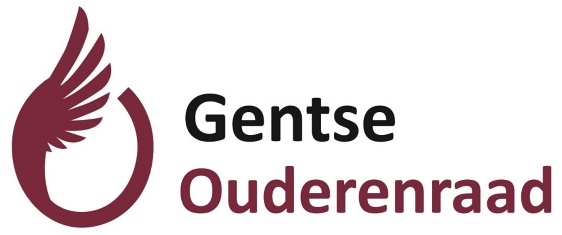 